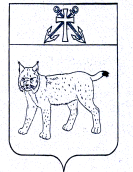 АДМИНИСТРАЦИЯ УСТЬ-КУБИНСКОГОМУНИЦИПАЛЬНОГО ОКРУГАПОСТАНОВЛЕНИЕс. Устьеот 22.04.2024                                                                                                        № 676                                                                                                                            О внесении изменений в постановление администрации округа от 1 декабря 2023 года № 1832 «Об утверждении порядка обращения граждан, назначения и предоставления дополнительных мер социальной поддержки семьям участников специальной военной операции»	В соответствии со ст. 42 Устава округа администрация округаПОСТАНОВЛЯЕТ:Внести в Порядок обращения граждан, назначения и предоставления дополнительных мер социальной поддержки семьям участников специальной военной операции, утвержденный постановлением администрации округа от 1 декабря 2023 года № 1832 «Об утверждении порядка обращения граждан, назначения и предоставления дополнительных мер социальной поддержки семьям участников специальной военной операции», следующие изменения:Пункт 2.2 признать утратившим силу.В пунктах 3.1 и 3.4 слова «и 2.2» исключить.Настоящее постановление вступает в силу со дня его официального опубликования.Глава округа                                                                                                     И.В. Быков